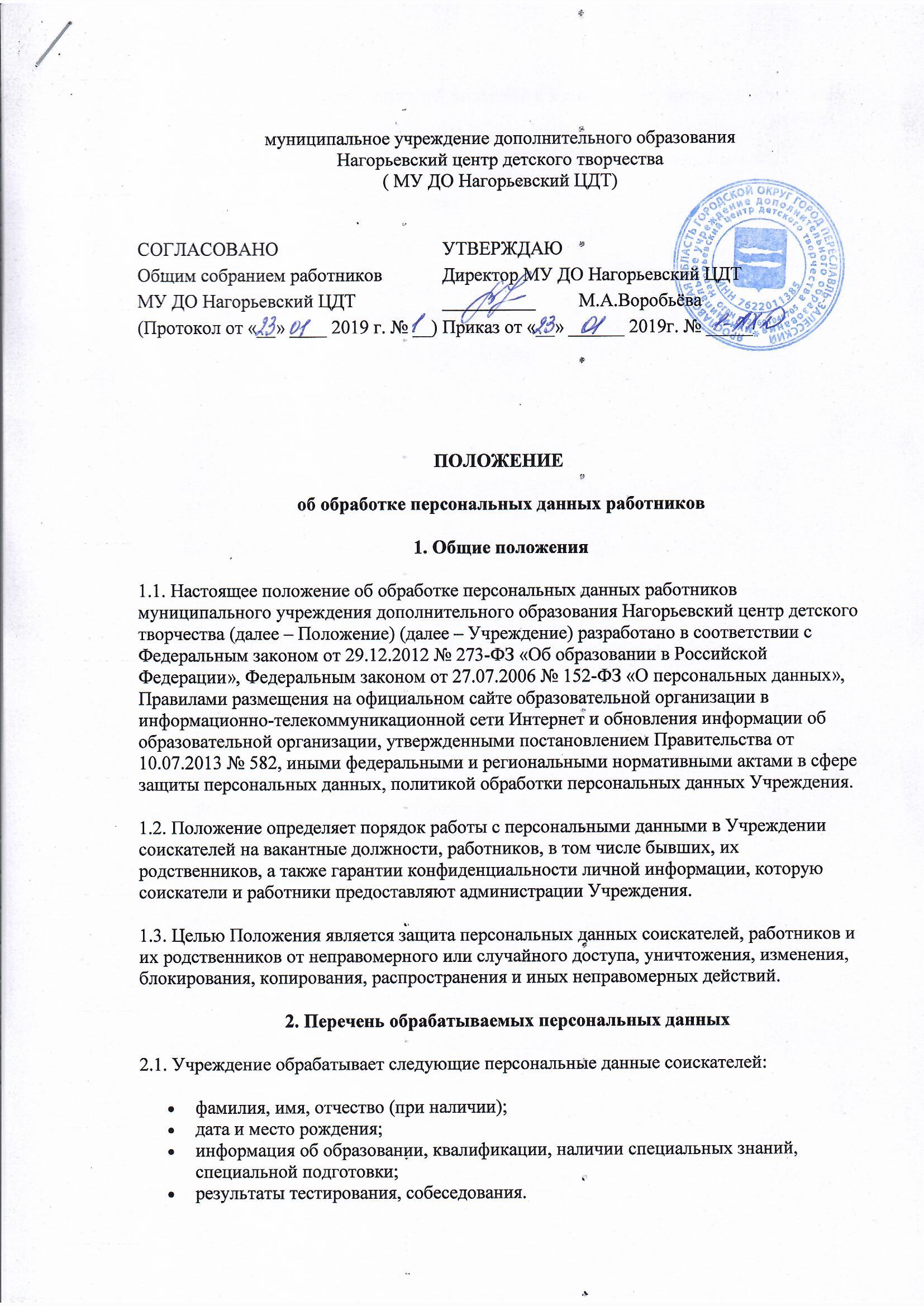 2.2. Персональные данные соискателей содержатся в документах, которые представляют соискатели.2.3. Учреждение обрабатывает следующие персональные данные работников: а) фамилия, имя, отчество (при наличии); б) сведения, которые содержат документы:удостоверяющие личность работника;об образовании и (или) квалификации;воинского учета;об обязательном пенсионном страховании;о присвоении ИНН;о заключении брака, рождении детей, смерти;о состоянии здоровья;об отсутствии судимости; в) сведения из анкеты, автобиографии, личного листка по учету кадров, иных документов, которые работник заполняет при приеме на работу; г) информация о наличии специальных знаний, специальной подготовки.2.4. Персональные данные работников содержатся в их личных делах, картотеках и базах данных информационных систем.2.5. В состав документов, содержащих персональные данные работников Учреждения, входят:штатное расписание;трудовая книжка работника;трудовой договор с работником и дополнительные соглашения к нему;медицинская книжка;личная карточка работника (форма № Т-2);приказы по личному составу;документы по оплате труда;документы об аттестации работников;журналы табели учета рабочего времени.2.6. Учреждение обрабатывает следующие персональные данные родственников работников: сведения, предоставленные работником в объеме личной карточки по форме Т-2.2.7. Персональные данные родственников работников содержатся в личных делах работников и базах данных кадровых информационных систем.  3. Сбор, обработка и хранение персональных данных3.1. Сбор персональных данных соискателей осуществляет должностное лицо Учреждения, которому поручен подбор кадров (далее – ответственное лицо), в том числе из общедоступной информации о соискателях в интернете.3.2. Сбор персональных данных работников осуществляет ответственное лицо у самого работника. Если персональные данные работника можно получить только у третьих лиц, ответственное лицо уведомляет об этом работника и берет у него письменное согласие на получение данных.3.3. Сбор персональных данных родственников работника осуществляет ответственное лицо  из документов личного дела, которые представил работник.3.4. Обработка персональных данных соискателей ведется исключительно в целях определения возможности их трудоустройства.3.5. Обработка персональных данных работников ведется исключительно в целях обеспечения соблюдения законодательства РФ, содействия работникам в трудоустройстве, получении образования, продвижении по службе, обеспечения их личной безопасности и сохранности имущества, контроля количества и качества выполняемой ими работы.3.6. Обработка персональных данных родственников работников ведется исключительно в
целях обеспечения соблюдения законодательства РФ, реализации прав работников, предусмотренных трудовым законодательством и иными актами, содержащими нормы трудового права.3.7. Сбор и обработка персональных данных, которые относятся к специальной категории
(сведения о расовой, национальной принадлежности, политических взглядах, религиозных или философских убеждениях, состоянии здоровья, интимной жизни) возможны только с согласия субъекта персональных данных либо в следующих случаях:персональные данные общедоступны;обработка персональных данных ведется в соответствии с законодательством о государственной социальной помощи, трудовым законодательством, пенсионным законодательством РФ;обработка персональных данных необходима для защиты жизни, здоровья или иных  жизненно важных интересов субъекта персональных данных либо жизни, здоровья или иных жизненно важных интересов других лиц, а получить согласие у субъекта персональных данных невозможно;обработка персональных данных ведется в медико-профилактических целях, в целях установления медицинского диагноза, оказания медицинских и медико-социальных услуг при условии, что обработку персональных данных осуществляет лицо, профессионально занимающееся медицинской деятельностью и обязанное в соответствии с законодательством РФ сохранять врачебную тайну;обработку персональных данных регламентирует законодательство РФ об обороне, о безопасности, о противодействии терроризму, о транспортной безопасности, о противодействии коррупции, об оперативно-разыскной деятельности, об исполнительном производстве либо уголовно-исполнительное законодательство РФ.3.8. Сбор и обработка персональных данных родственников работников, которые относятся к специальной категории (сведения о расовой, национальной принадлежности, политических взглядах, религиозных или философских убеждениях, состоянии здоровья, интимной жизни), не допускаются.3.9. Сбор и обработка персональных данных соискателей, работников и их родственников о членстве в общественных объединениях или профсоюзной деятельности не опускаются, за исключением случаев, предусмотренных федеральными законами.3.10. Личные дела, трудовые и медицинские книжки работников хранятся в бумажном виде в папках в кабинете директора в специально отведенной секции сейфа, обеспечивающего защиту от несанкционированного доступа.3.10 Положения, хранятся в бумажном виде и в электронном виде.3.12. Документы соискателя, который не был трудоустроен, уничтожаются в течение 30 дней с момента принятия решения об отказе в трудоустройстве.3.13. Документы, содержащие персональные данные работников и родственников работников, подлежат хранению и уничтожению в сроки и в порядке, предусмотренные номенклатурой дел и архивным законодательством РФ.3.14. Работники вправе требовать исключения или исправления неверных или неполных 
персональных данных, а также данных, обработанных с нарушениями требований Трудового кодекса или иного федерального закона. Персональные данные оценочного характера работник вправе дополнить заявлением, выражающим его собственную точку зрения. По требованию работника Учреждение обязано известить всех лиц, которым ранее были сообщены неверные или неполные персональные данные этого работника, обо всех произведенных в них исключениях, исправлениях или дополнениях.  4. Доступ к персональным данным4.1. Доступ к персональным данным соискателя имеют:директор – в полном объеме;4.2. Доступ к персональным данным работника имеют:директор – в полном объеме;главный бухгалтер, бухгалтер – в объеме данных, которые необходимы для оплаты труда, уплаты налогов,  взносов, предоставления статистической информации и выполнения иных обязательных для работодателя требований законодательства по бухгалтерскому, бюджетному и налоговому учету.4.3. Доступ к персональным данным родственников работника имеют:директор – в полном объеме;главный бухгалтер, бухгалтер – в объеме данных, которые необходимы для обеспечения соблюдения законодательства РФ, реализации прав работника, предусмотренных трудовым законодательством и иными актами, содержащими нормы трудового права.4.4. Перечень лиц, допущенных к обработке персональных данных соискателей и работников, утверждается приказом директора Учреждения.  5. Передача персональных данных5.1. Работники Учреждения, имеющие доступ к персональным данным соискателей, работников и родственников работников, при передаче этих данных должны соблюдать следующие требования:5.1.1. Не передавать и не распространять персональные данные без письменного согласия
субъекта персональных данных, за исключением случаев, когда это необходимо:для предупреждения угрозы жизни и здоровью субъекта персональных данных, если получить такое согласие невозможно;для статистических или исследовательских целей (при обезличивании);в случаях, напрямую предусмотренных федеральными законами.5.1.2. Передавать без согласия субъекта персональных данных информацию в государственные и негосударственные функциональные структуры, в том числе в налоговые инспекции, фонды медицинского и социального страхования, пенсионный фонд, правоохранительные органы, страховые агентства, военкоматы, медицинские организации, контрольно-надзорные органы при наличии оснований, предусмотренных в федеральных законах, или мотивированного запроса от данных труктур. Мотивированный запрос должен включать в себя указание цели запроса, ссылку на правовые основания запроса, в том числе подтверждающие полномочия органа, направившего запрос, а также перечень запрашиваемой информации.5.1.3. Размещать без согласия работников в целях обеспечения информационной открытости на официальном сайте Учреждения.5.1.3.1. Информацию о директоре Учреждения, его заместителях, в том числе: фамилию, имя, отчество (при наличии); должность; контактные телефоны; адрес электронной почты.5.1.3.2. Информацию о персональном составе педагогических работников с указанием уровня образования, квалификации и опыта работы, в том числе:фамилию, имя, отчество (при наличии);занимаемую должность (должности);преподаваемые дисциплины;ученую степень (при наличии);ученое звание (при наличии);наименование направления подготовки и (или) специальности;данные о повышении квалификации и (или) профессиональной переподготовке (при наличии);общий стаж работы;стаж работы по специальности.5.1.4. Передавать персональные данные представителям работников и соискателей в порядке, установленном Трудовым кодексом, ограничивая эту информацию только теми персональными данными, которые необходимы для выполнения функций представителя, подтвержденных документально.5.2. Передача персональных данных соискателей, работников и их родственников работником одного структурного подразделения работнику другого структурного подразделения осуществляется в порядке и на условиях, определенных локальным актом Учреждения. Лица, которые получают персональные данные, должны быть предупреждены о том, что эти данные могут быть использованы лишь в целях, для которых они сообщены. Директор Учреждения и уполномоченные им лица вправе требовать подтверждения исполнения этого правила.  6. Меры обеспечения безопасности персональных данных6.1. К основным мерам обеспечения безопасности персональных данных в Учреждении относятся:6.1.1. Назначение ответственного за организацию обработки персональных данных. В обязанности ответственного входит организация обработки персональных данных, обучение и инструктаж работников, внутренний контроль за соблюдением в Учреждении требований законодательства к защите персональных данных.6.1.2. Издание политики обработки персональных данных и локальных актов по вопросам
обработки персональных данных.6.1.3. Ознакомление работников, осуществляющих обработку персональных данных, с
положениями законодательства о персональных данных, в том числе с требованиями к защите персональных данных, политикой обработки персональных данных и локальными актами Учреждения по вопросам обработки персональных данных.6.1.4. Определение угроз безопасности персональным данным при их обработке с
использованием средств автоматизации и разработка мер по защите таких персональных данных.6.1.5. Установление правил доступа к персональным данным, обрабатываемым с использованием средств автоматизации, а также регистрация и учет всех действий, совершаемых с персональными данными в информационных системах, контроль за принимаемыми мерами по обеспечению безопасности персональных данных и уровня защищенности информационных систем.6.1.6. Учет машинных носителей персональных данных.6.1.7. Проведение мероприятий при обнаружении несанкционированного доступа к персональным данным, обрабатываемым с использованием средств автоматизации, в том числе восстановление персональных данных, которые были модифицированы или уничтожены вследствие несанкционированного доступа к ним.6.1.8. Оценка вреда, который может быть причинен субъектам персональных данных в случае нарушения законодательства о персональных данных, оценка соотношения указанного вреда и принимаемых мер.6.1.9. Внутренний контроль соответствия обработки персональных данных
требованиям законодательства.6.1.10. Публикация политики обработки персональных данных и локальных актов по вопросам обработки персональных данных на официальном сайте Учреждения.  7. Ответственность7.1. Лица, виновные в нарушении норм, регулирующих обработку и защиту персональных
данных соискателей на вакантные должности, работников, в том числе бывших, и их родственников, привлекаются к дисциплинарной и материальной ответственности, а в случаях, установленных законодательством РФ,  к гражданско-правовой,  административной и уголовной ответственности в порядке, установленном федеральными законами.